LAPORAN PERKEMBANGAN AKADEMIK DAN NON AKADEMIK PENERIMA BANTUAN BIAYA PENDIDIKAN ADIK DIFABELSEMESTER GASAL TAHUN AKADEMIK 2021/2022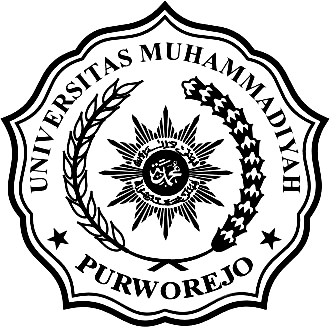 NAMA				: NIM				:ANGKATAN		:PROGRAM STUDI	:	SEMESTER		:TAHUN KE		:ASAL SEKOLAH	:PROGRAM STUDIUNIVERSITAS MUHAMMADIYAH PURWOREJO2021DATA MAHASISWANama	: NIM	: Tempat, Tanggal Lahir	: Jenjang	: S1Penasehat  Akademik	: Program Studi	: Fakultas	: Tahun Masuk	: Target Lulus	: No. WA Aktif	: KOMITMEN PENERIMA BEASISWA KIP KULIAHMotivasi Awal Mendapatkan Beasiswa KIP Kuliah...............................................................................................................................................Target IPK dan Tahun Kelulusan ................................................................................................................................................Target Semester ini................................................................................................................................................Capaian Target Semester Ini..................................................................................................................................................Masalah Yang Dihadapi Semester ini..................................................................................................................................................Langkah Yang Sudah Dilakuakn Untuk Mengatasi Masalah Semester ini..................................................................................................................................................Target Semester Berikutnya..................................................................................................................................................Potensi Kendala Semester Berikutnya..................................................................................................................................................LAPORAN PRESTASI AKADEMIK ( IPK Minimal 3,0 )*) Melampirkan KHS atau transkrip nilai yang dilegalisir oleh Program Studi.LAPORAN PRESTASI NON AKADEMIKPrestasi yang diraih selama menjadi mahasiswa UM Purworejo:*) Kolom “Tingkat” diisi dengan pilihan “kabupaten/ kota/ propinsi/ nasional/ internasional”.*) Melampirkan scan/copy sertifikat/piagam.Program Hibah Kemahasiswaan dari Pemerintah yang Pernah Diperoleh*) Melampirkan scan/copy surat keterangan sebagai penerima hibah dari pimpinan universitas.**) Semua capaian sudah diinputkan di Sistem Prestasi Mahasiswa UMPurworejoKeikutsertaan pada organisasi kemahasiswaan intra kampus selama menjadi mahasiswa UM Purworejo:*) Melampirkan scan/copy sertifikat/surat keterangan dari pimpinan universitas atau organisasi.Keikutsertaan pada kegiatan kepanitiaan yang diikuti selama menjadi mahasiswa UM Purworejo:		*) Melampirkan scan/copy sertifikat/surat keterangan dari ketua panitia.Publikasi Ilmiah/ Artikel/ Karya Tulis/ PKM  yang dibuat selama menjadi mahasiswa UM Purworejo:*)  melampirkan hasil karya yang telah dibuat.KEGIATAN PENGAJIAN/ ROHANI LAINNYA SEMESTER INI 1.2.3.LAPORAN KEUANGANLaporan rata-rata pemakaian dana biaya hidup yang diberikan sebesar Rp 6.900.000,- per semester oleh mahasiswa selama satu semester:Penutup(kesan-kesan mahasiswa)_____________________________________________Demikian laporan ini saya buat dengan sebenar-benarnya.Mengetahui,						         ................., ................................Dosen Penasehat Akademik	Pembuat Laporan(Nama lengkap )	(Nama lengkap)NIDN. 0616097501 	NIM.Mengetahui,Ketua Program Studi(Nama lengkap)				NIDN. PETUNJUK PENGUMPULAN LAPORAN1 (satu) file laporan hanya untuk 1 mahasiswaFile disimpan dengan format PDFFile diberi nama: LP-ADik(spasi)Tahun Angkatan(spasi)Nama MahasiswaContoh: LP-ADik 2021 Ahmad AbdulLampiran-lampiran di-scan dan dicantumkan dalam file PDF pada lembar setelah penutupFile dikirimkan melalui google formulir yang telah disediakan.No.SemesterIPSIPK1I2II3III4IV5V6VI7VII8VIIINo.KegiatanTingkatWaktuPelaksanaanHasilNo.JudulHibah (PKM/KBMI/PHP2D/Lainnya)Ketua/AnggotaTahunNo.Nama OrganisasiAktif sejakAkhir KeaktifanJabatanNo.KegiatanWaktu pelaksanaanNo.Judul karya tulis/ karya ilmiahTahunNoKeperluanNominal1Makan Rp2Tempat Tinggal (kos)Rp3TransportasiRp4…………………………..Rp5…………………………..RpJumlahJumlahRp